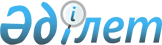 Ақтоғай аудандық мәслихатының 2018 жылғы 25 желтоқсандағы 31 сессиясының "2019-2021 жылдарға арналған аудандық бюджет туралы" № 262 шешіміне өзгерістер енгізу туралы
					
			Мерзімі біткен
			
			
		
					Қарағанды облысы Ақтоғай аудандық мәслихатының 2019 жылғы 10 сәуірдегі № 295 шешімі. Қарағанды облысының Әділет департаментінде 2019 жылғы 19 сәуірде № 5294 болып тіркелді. Мерзімі өткендіктен қолданыс тоқтатылды
      Қазақстан Республикасының 2008 жылғы 4 желтоқсандағы Бюджет кодексіне, Қазақстан Республикасының 2001 жылғы 23 қаңтардағы "Қазақстан Республикасындағы жергілікті мемлекеттік басқару және өзін-өзі басқару туралы" Заңына сәйкес, аудандық мәслихат ШЕШІМ ЕТТІ:
      1. Ақтоғай аудандық мәслихатының 2018 жылғы 25 желтоқсандағы 31 сессиясының "2019-2021 жылдарға арналған аудандық бюджет туралы" № 262 шешіміне (нормативтік құқықтық актілердің мемлекеттік тіркеу Тізіліміне № 5132 болып тіркелген, 2019 жылғы 11 қаңтардағы "Тоқырауын тынысы" № 2 (7685) газетінде, Қазақстан Республикасының нормативтік құқықтық актілерінің эталондық бақылау банкінде электрондық түрде 2019 жылы 16 қаңтарда жарияланған), келесі өзгерістер енгізілсін:
      1 тармақ келесі редакцияда мазмұндалсын:
      "1. 2019-2021 жылдарға арналған аудандық бюджет 1, 2, 3, 4, 5, 6, 7, 8, 9 қосымшаларға сәйкес, оның ішінде 2019 жылға келесі көлемдерде бекітілсін:
      1) кірістер – 5100250 мың теңге, оның ішінде:
      салықтық түсімдер – 1559398 мың теңге;
      салықтық емес түсімдер – 4953 мың теңге;
      негізгі капиталды сатудан түсетін түсімдер – 4831 мың теңге;
      трансферттер түсімі – 3531068 мың теңге;
      2) шығындар – 5374283 мың теңге;
      3) таза бюджеттік кредиттеу – 31001 мың теңге:
      бюджеттік кредиттер – 56813 мың теңге;
      бюджеттік кредиттерді өтеу – 25812 мың теңге;
      4) қаржы активтерімен операциялар бойынша сальдо – 0 мың теңге:
      қаржы активтерін сатып алу – 0 мың теңге;
      мемлекеттің қаржы активтерін сатудан түсетін түсімдер – 0 мың теңге;
      5) бюджет тапшылығы (профициті) – алу 305034 мың теңге;
      6) бюджет тапшылығын қаржыландыру (профицитін пайдалану) – 305034 мың теңге:
      қарыздар түсімі - 56813 мың теңге;
      қарыздарды өтеу – 25812 мың теңге;
      бюджет қаражатының пайдаланылатын қалдықтары – 274033 мың теңге.";
      6 тармақ келесі редакцияда мазмұндалсын:
      "6. Ақтоғай ауданы әкімдігінің 2019 жылға арналған резерві 29861 мың теңге сомасында бекітілсін.";
      көрсетілген шешімнің 1, 6, 8 қосымшалары осы шешімнің 1, 2, 3 қосымшаларына сәйкес жаңа редакцияда мазмұндалсын.
      2. Осы шешім 2019 жылдың 1 қаңтарынан бастап қолданысқа енеді. 2019 жылға арналған аудандық бюджет 2019 жылға арналған аудандық бюджет құрамында кенттердің, ауылдың және ауылдық округ әкімдері аппаратының бюджеттік бағдарламалары 2019 жылға арналған ауыл, кенттер, ауылдық округтер бюджеттеріне аудандық бюджеттен нысаналы трансферттер
					© 2012. Қазақстан Республикасы Әділет министрлігінің «Қазақстан Республикасының Заңнама және құқықтық ақпарат институты» ШЖҚ РМК
				
      Сессия төрағасы,аудандық мәслихаттың хатшысы

Р. Әбеуов
Ақтоғай аудандық мәслихатының
2019 жылғы 10 сәуірдегі
сессиясының № 295 шешіміне
1 қосымшаАқтоғай аудандық мәслихатының
2018 жылғы 25 желтоқсандағы
сессиясының № 262 шешіміне
1 қосымша
Санаты
Санаты
Санаты
Санаты
Сома (мың теңге)
Сыныбы
Сыныбы
Сыныбы
Сома (мың теңге)
Кіші сыныбы 
Кіші сыныбы 
Сома (мың теңге)
Атауы
Сома (мың теңге)
1
2
3
4
5
І.Кірістер:
5100250
1
Салықтық түсімдер
1559398
01
Табыс салығы
299799
2
Жеке табыс салығы
299799
03
Әлеуметтiк салық
330393
1
Әлеуметтік салық
330393
04
Меншiкке салынатын салықтар
903240
1
Мүлiкке салынатын салықтар
887701
3
Жер салығы
1382
4
Көлiк құралдарына салынатын салық
11163
5
Бірыңғай жер салығы
2994
05
Тауарларға, жұмыстарға және қызметтерге салынатын iшкi салықтар
22904
2
Акциздер
2900
3
Табиғи және басқа да ресурстарды пайдаланғаны үшiн түсетiн түсiмдер
10876
4
Кәсiпкерлiк және кәсiби қызметтi жүргiзгенi үшiн алынатын алымдар
8891
5
Ойын бизнесіне салық
237
08
Заңдық маңызы бар әрекеттерді жасағаны және (немесе) оған уәкілеттігі бар мемлекеттік органдар немесе лауазымды адамдар құжаттар бергені үшін алынатын міндетті төлемдер
3062
1
Мемлекеттік баж
3062
2
Салықтық емес түсiмдер
4953
01
Мемлекеттік меншіктен түсетін кірістер
3797
5
Мемлекет меншігіндегі мүлікті жалға беруден түсетін кірістер
3797
06
Басқа да салықтық емес түсiмдер
1156
1
Басқа да салықтық емес түсiмдер
1156
3
Негізгі капиталды сатудан түсетін түсімдер
4831
03
Жердi және материалдық емес активтердi сату
4831
1
Жерді сату
4831
4
Трансферттердің түсімдері
3531068
01
Төмен тұрған мемлекеттiк басқару органдарынан трансферттер
3
3
Аудандық маңызы бар қалалардың, ауылдардың, кенттердің, аулдық округтардың бюджеттерінен трансферттер
3
02
Мемлекеттiк басқарудың жоғары тұрған органдарынан түсетiн трансферттер
3531065
2
Облыстық бюджеттен түсетiн трансферттер
3531065
Функционалдық топ
Функционалдық топ
Функционалдық топ
Функционалдық топ
Функционалдық топ
Сома (мың теңге)
Функционалдық кіші топ
Функционалдық кіші топ
Функционалдық кіші топ
Функционалдық кіші топ
Сома (мың теңге)
Бюджеттік бағдарламалардың әкімшісі
Бюджеттік бағдарламалардың әкімшісі
Бюджеттік бағдарламалардың әкімшісі
Сома (мың теңге)
Бағдарлама
Бағдарлама
Сома (мың теңге)
Атауы
Сома (мың теңге)
1
2
3
4
5
6
ІІ. ШЫҒЫНДАР:
5374283
01
Жалпы сипаттағы мемлекеттiк қызметтер 
742889
1
Мемлекеттiк басқарудың жалпы функцияларын орындайтын өкiлдi, атқарушы және басқа органдар
526295
112
Аудан (облыстық маңызы бар қала) мәслихатының аппараты
36737
001
Аудан (облыстық маңызы бар қала) мәслихатының қызметін қамтамасыз ету жөніндегі қызметтер
29457
003
Мемлекеттік органның күрделі шығыстары
7280
122
Аудан (облыстық маңызы бар қала) әкімінің аппараты
172083
001
Аудан (облыстық маңызы бар қала) әкімінің қызметін қамтамасыз ету жөніндегі қызметтер
163486
003
Мемлекеттік органның күрделі шығыстары
8597
123
Қаладағы аудан, аудандық маңызы бар қала, кент, ауыл, ауылдық округ әкімінің аппараты
317475
001
Қаладағы аудан, аудандық маңызы бар қаланың, кент, ауыл, ауылдық округ әкімінің қызметін қамтамасыз ету жөніндегі қызметтер
311825
022
Мемлекеттік органның күрделі шығыстары
5650
2
Қаржылық қызмет
17921
459
Ауданның (облыстық маңызы бар қаланың) экономика және қаржы бөлімі
17921
003
Салық салу мақсатында мүлікті бағалауды жүргізу
1000
010
Жекешелендіру, коммуналдық меншікті басқару, жекешелендіруден кейінгі қызмет және осыған байланысты дауларды реттеу
12921
028
Коммуналдық меншікке мүлікті сатып алу
4000
9
Жалпы сипаттағы өзге де мемлекеттiк қызметтер
198673
459
Ауданның (облыстық маңызы бар қаланың) экономика және қаржы бөлімі
88776
001
Ауданның (облыстық маңызы бар қаланың) экономикалық саясаттын қалыптастыру мен дамыту, мемлекеттік жоспарлау, бюджеттік атқару және коммуналдық меншігін басқару саласындағы мемлекеттік саясатты іске асыру жөніндегі қызметтер
65733
015
Мемлекеттік органның күрделі шығыстары
261
113
Жергілікті бюджеттерден берілетін ағымдағы нысаналы трансферттер
22782
486
Ауданның (облыстық маңызы бар қаланың) жер қатынастары, сәулет және қала құрылысы бөлімі
27915
001
Жергілікті деңгейде жер қатынастары, сәулет және қала құрылысын реттеу саласындағы мемлекеттік саясатты іске асыру жөніндегі қызметтер
23565
003
Мемлекеттік органның күрделі шығыстары
4350
492
Ауданның (облыстық маңызы бар қаланың) тұрғын үй-коммуналдық шаруашылығы, жолаушылар көлігі, автомобиль жолдары және тұрғын үй инспекциясы бөлімі
58968
001
Жергілікті деңгейде тұрғын үй-коммуналдық шаруашылық, жолаушылар көлігі, автомобиль жолдары және тұрғын үй инспекциясы саласындағы мемлекеттік саясатты іске асыру жөніндегі қызметтер
35689
013
Мемлекеттік органның күрделі шығыстары
7000
113
Жергілікті бюджеттерден берілетін ағымдағы нысаналы трансферттер
16279
494
Ауданның (облыстық маңызы бар қаланың) кәсіпкерлік және өнеркәсіп бөлімі
23014
001
Жергілікті деңгейде кәсіпкерлікті және өнеркәсіпті дамыту саласындағы мемлекеттік саясатты іске асыру жөніндегі қызметтер
22943
003
Мемлекеттік органның күрделі шығыстары
71
02
Қорғаныс
8723
1
Әскери мұқтаждар
6305
122
Аудан (облыстық маңызы бар қала) әкімінің аппараты
6305
005
Жалпыға бірдей әскери міндетті атқару шеңберіндегі іс-шаралар
6305
2
Төтенше жағдайлар жөнiндегi жұмыстарды ұйымдастыру
2418
122
Аудан (облыстық маңызы бар қала) әкімінің аппараты
2418
006
Аудан (облыстық маңызы бар қала) ауқымындағы төтенше жағдайлардың алдын алу және оларды жою
1318
007
Аудандық (қалалық) ауқымдағы дала өрттерінің, сондай-ақ мемлекеттік өртке қарсы қызмет органдары құрылмаған елдi мекендерде өрттердің алдын алу және оларды сөндіру жөніндегі іс-шаралар
1100
04
Бiлiм беру
2785321
1
Мектепке дейiнгi тәрбие және оқыту
103131
464
Ауданның (облыстық маңызы бар қаланың) білім бөлімі
103131
009
Мектепке дейінгі тәрбие мен оқыту ұйымдарының қызметін қамтамасыз ету
33141
024
Мектепке дейінгі білім беру ұйымдарында мемлекеттік білім беру тапсырыстарын іске асыруға аудандық маңызы бар қала, ауыл, кент, ауылдық округ бюджеттеріне берілетін ағымдағы нысаналы трансферттер 
16821
040
Мектепке дейінгі білім беру ұйымдарында мемлекеттік білім беру тапсырысын іске асыруға
53169
2
Бастауыш, негізгі орта және жалпы орта білім беру
2457755
464
Ауданның (облыстық маңызы бар қаланың) білім бөлімі
2402719
003
Жалпы білім беру
2339362
006
Балаларға қосымша білім беру
63357
465
Ауданның (облыстық маңызы бар қаланың) дене шынықтыру және спорт бөлімі
55036
017
Балалар мен жасөспірімдерге спорт бойынша қосымша білім беру
55036
9
Бiлiм беру саласындағы өзге де қызметтер
224435
464
Ауданның (облыстық маңызы бар қаланың) білім бөлімі
224435
001
Жергілікті деңгейде білім беру саласындағы мемлекеттік саясатты іске асыру жөніндегі қызметтер
45767
005
Ауданның (облыстык маңызы бар қаланың) мемлекеттік білім беру мекемелер үшін оқулықтар мен оқу-әдiстемелiк кешендерді сатып алу және жеткізу
42368
007
Аудандық (қалалық) ауқымдағы мектеп олимпиадаларын және мектептен тыс іс-шараларды өткiзу
250
012
Мемлекеттік органның күрделі шығыстары
9512
015
Жетім баланы (жетім балаларды) және ата-аналарының қамқорынсыз қалған баланы (балаларды) күтіп-ұстауға қамқоршыларға (қорғаншыларға) ай сайынға ақшалай қаражат төлемі
3772
022
Жетім баланы (жетім балаларды) және ата-анасының қамқорлығынсыз қалған баланы (балаларды) асырап алғаны үшін Қазақстан азаматтарына біржолғы ақша қаражатын төлеуге арналған төлемдер
190
067
Ведомстволық бағыныстағы мемлекеттік мекемелер мен ұйымдардың күрделі шығыстары
110936
113
Жергілікті бюджеттерден берілетін ағымдағы нысаналы трансферттер
11640
06
Әлеуметтiк көмек және әлеуметтiк қамсыздандыру
222055
1
Әлеуметтiк қамсыздандыру
21158
451
Ауданның (облыстық маңызы бар қаланың) жұмыспен қамту және әлеуметтік бағдарламалар бөлімі
15300
005
Мемлекеттік атаулы әлеуметтік көмек 
15300
464
Ауданның (облыстық маңызы бар қаланың) білім бөлімі
5858
030
Патронат тәрбиешілерге берілген баланы (балаларды) асырап бағу 
5858
2
Әлеуметтiк көмек
142329
451
Ауданның (облыстық маңызы бар қаланың) жұмыспен қамту және әлеуметтік бағдарламалар бөлімі
142329
002
Жұмыспен қамту бағдарламасы
57997
006
Тұрғын үйге көмек көрсету
1500
007
Жергілікті өкілетті органдардың шешімі бойынша мұқтаж азаматтардың жекелеген топтарына әлеуметтік көмек
16090
010
Үйден тәрбиеленіп оқытылатын мүгедек балаларды материалдық қамтамасыз ету
182
014
Мұқтаж азаматтарға үйде әлеуметтiк көмек көрсету
25025
017
Оңалтудың жеке бағдарламасына сәйкес мұқтаж мүгедектердi мiндеттi гигиеналық құралдармен қамтамасыз ету, қозғалуға қиындығы бар бірінші топтағы мүгедектерге жеке көмекшінің және есту бойынша мүгедектерге қолмен көрсететiн тіл маманының қызметтерін ұсыну 
14850
023
Жұмыспен қамту орталықтарының қызметін қамтамасыз ету
26685
9
Әлеуметтiк көмек және әлеуметтiк қамтамасыз ету салаларындағы өзге де қызметтер
58568
451
Ауданның (облыстық маңызы бар қаланың) жұмыспен қамту және әлеуметтік бағдарламалар бөлімі
58568
001
Жергілікті деңгейде халық үшін әлеуметтік бағдарламаларды жұмыспен қамтуды қамтамасыз етуді іске асыру саласындағы мемлекеттік саясатты іске асыру жөніндегі қызметтер
52599
011
Жәрдемақыларды және басқа да әлеуметтік төлемдерді есептеу, төлеу мен жеткізу бойынша қызметтерге ақы төлеу
500
021
Мемлекеттік органның күрделі шығыстары
161
050
Қазақстан Республикасында мүгедектердің құқықтарын қамтамасыз етуге және өмір сүру сапасын жақсарту
4858
067
Ведомстволық бағыныстағы мемлекеттік мекемелер мен ұйымдардың күрделі шығыстары
450
07
Тұрғын үй-коммуналдық шаруашылық
443752
1
Тұрғын үй шаруашылығы
297694
467
Ауданның (облыстық маңызы бар қаланың) құрылыс бөлімі
251995
003
Коммуналдық тұрғын үй қорының тұрғын үйін жобалау және (немесе) салу, реконструкциялау
226835
004
Инженерлік-коммуникациялық инфрақұрылымды жобалау, дамыту және (немесе) жайластыру
25160
492
Ауданның (облыстық маңызы бар қаланың) тұрғын үй-коммуналдық шаруашылығы, жолаушылар көлігі, автомобиль жолдары және тұрғын үй инспекциясы бөлімі
45699
003
Мемлекеттік тұрғын үй қорын сақтауды үйымдастыру
37681
004
Азаматтардың жекелеген санаттарын тұрғын үймен қамтамасыз ету
8018
2
Коммуналдық шаруашылық
110591
123
Қаладағы аудан, аудандық маңызы бар қала, кент, ауыл, ауылдық округ әкімінің аппараты
5500
014
Елді мекендерді сумен жабдықтауды ұйымдастыру
5500
467
Ауданның (облыстық маңызы бар қаланың) құрылыс бөлімі
17764
058
Ауылдық елді мекендердегі сумен жабдықтау және су бұру жүйелерін дамыту
17764
492
Ауданның (облыстық маңызы бар қаланың) тұрғын үй-коммуналдық шаруашылығы, жолаушылар көлігі, автомобиль жолдары және тұрғын үй инспекциясы бөлімі
87327
012
Сумен жабдықтау және су бұру жүйесінің жұмыс істеуі 
47421
026
Ауданның (облыстық маңызы бар қаланың) коммуналдық меншігіндегі жылу желілерін пайдалануды ұйымдастыру
39906
3
Елді-мекендерді көркейту
35467
123
Қаладағы аудан, аудандық маңызы бар қала, кент, ауыл, ауылдық округ әкімінің аппараты
35467
008
Елді мекендердегі көшелерді жарықтандыру
10818
009
Елді мекендердің санитариясын қамтамасыз ету
21020
011
Елді мекендерді абаттандыру мен көгалдандыру
3629
08
Мәдениет, спорт, туризм және ақпараттық кеңістiк
358346
1
Мәдениет саласындағы қызмет
161193
455
Ауданның (облыстық маңызы бар қаланың) мәдениет және тілдерді дамыту бөлімі
160793
003
Мәдени-демалыс жұмысын қолдау
160793
467
Ауданның (облыстық маңызы бар қаланың) құрылыс бөлімі
400
011
Мәдениет объектілерін дамыту
400
2
Спорт
33641
465
Ауданның (облыстық маңызы бар қаланың) дене шынықтыру және спорт бөлімі
32441
001
Жергілікті деңгейде дене шынықтыру және спорт саласындағы мемлекеттік саясатты іске асыру жөніндегі қызметтер
13855
004
Мемлекеттік органның күрделі шығыстары
71
005
Ұлттық және бұқаралық спорт түрлерін дамыту
1000
006
Аудандық (облыстық маңызы бар қалалық) деңгейде спорттық жарыстар өткiзу
5535
007
Әртүрлi спорт түрлерi бойынша аудан (облыстық маңызы бар қала) құрама командаларының мүшелерiн дайындау және олардың облыстық спорт жарыстарына қатысуы
8450
032
Ведомстволық бағыныстағы мемлекеттік мекемелерінің және ұйымдарының күрделі шығыстары
3530
467
Ауданның (облыстық маңызы бар қаланың) құрылыс бөлімі
1200
008
Cпорт объектілерін дамыту
1200
3
Ақпараттық кеңiстiк
76673
455
Ауданның (облыстық маңызы бар қаланың) мәдениет және тілдерді дамыту бөлімі
52659
006
Аудандық (қалалық) кiтапханалардың жұмыс iстеуi
51445
007
Мемлекеттiк тiлдi және Қазақстан халқының басқа да тiлдерін дамыту
1214
456
Ауданның (облыстық маңызы бар қаланың) ішкі саясат бөлімі
24014
002
Мемлекеттік ақпараттық саясат жүргізу жөніндегі қызметтер
24014
9
Мәдениет, спорт, туризм және ақпараттық кеңiстiктi ұйымдастыру жөнiндегi өзге де қызметтер
86839
455
Ауданның (облыстық маңызы бар қаланың) мәдениет және тілдерді дамыту бөлімі
44347
001
Жергілікті деңгейде тілдерді және мәдениетті дамыту саласындағы мемлекеттік саясатты іске асыру жөніндегі қызметтер
29776
010
Мемлекеттік органның күрделі шығыстары
71
032
Ведомстволық бағыныстағы мемлекеттік мекемелер мен ұйымдардың күрделі шығыстары
14500
456
Ауданның (облыстық маңызы бар қаланың) ішкі саясат бөлімі
42492
001
Жергілікті деңгейде ақпарат, мемлекеттілікті нығайту және азаматтардың әлеуметтік сенімділігін қалыптастыру саласында мемлекеттік саясатты іске асыру жөніндегі қызметтер
24978
003
Жастар саясаты саласында іс-шараларды іске асыру
17372
006
Мемлекеттік органның күрделі шығыстары
71
032
Ведомстволық бағыныстағы мемлекеттік мекемелер мен ұйымдардың күрделі шығыстары
71
10
Ауыл, су, орман, балық шаруашылығы, ерекше қорғалатын табиғи аумақтар, қоршаған ортаны және жануарлар дүниесін қорғау, жер қатынастары
249078
1
Ауыл шаруашылығы
213758
462
Ауданның (облыстық маңызы бар қаланың) ауыл шаруашылығы бөлімі
33881
001
Жергілікте деңгейде ауыл шаруашылығы саласындағы мемлекеттік саясатты іске асыру жөніндегі қызметтер
33731
006
Мемлекеттік органның күрделі шығыстары
150
467
Ауданның (облыстық маңызы бар қаланың) құрылыс бөлімі
20855
010
Ауыл шаруашылығы объектілерін дамыту
20855
473
Ауданның (облыстық маңызы бар қаланың) ветеринария бөлімі
159022
001
Жергілікті деңгейде ветеринария саласындағы мемлекеттік саясатты іске асыру жөніндегі қызметтер
15213
003
Мемлекеттік органның күрделі шығыстары
150
005
Мал көмінділерінің (биотермиялық шұңқырлардың) жұмыс істеуін қамтамасыз ету
1518
006
Ауру жануарларды санитарлық союды ұйымдастыру
2000
007
Қаңғыбас иттер мен мысықтарды аулауды және жоюды ұйымдастыру
2005
008
Алып қойылатын және жойылатын ауру жануарлардың, жануарлардан алынатын өнімдер мен шикізаттың құнын иелеріне өтеу
6300
010
Ауыл шаруашылығы жануарларын сәйкестендіру жөніндегі іс-шараларды өткізу
15085
011
Эпизоотияға қарсы іс-шаралар жүргізу
116751
6
Жер қатынастары
9500
486
Ауданның (облыстық маңызы бар қаланың) жер қатынастары, сәулет және қала құрылысы бөлімі
9500
008
Аудандар, облыстық маңызы бар, аудандық маңызы бар қалалардың, ауылдық округтердiң, кенттердің, ауылдардың шекарасын белгiлеу кезiнде жүргiзiлетiн жерге орналастыру
9500
9
Ауыл, су, орман, балық шаруашылығы, қоршаған ортаны қорғау және жер қатынастары саласындағы басқа да қызметтер
25820
459
Ауданның (облыстық маңызы бар қаланың) экономика және қаржы бөлімі
19000
099
Мамандарға әлеуметтік қолдау көрсету жөніндегі шараларды іске асыру
19000
492
Ауданның (облыстық маңызы бар қаланың) тұрғын үй-коммуналдық шаруашылығы, жолаушылар көлігі, автомобиль жолдары және тұрғын үй инспекциясы бөлімі
6820
052
Жаңартылатын энергия көздерін пайдалануды қолдау
6820
11
Өнеркәсіп, сәулет, қала құрылысы және құрылыс қызметі
54776
2
Сәулет, қала құрылысы және құрылыс қызметі
54776
467
Ауданның (облыстық маңызы бар қаланың) құрылыс бөлімі
24776
001
Жергілікті деңгейде құрылыс саласындағы мемлекеттік саясатты іске асыру жөніндегі қызметтер
24705
017
Мемлекеттік органның күрделі шығыстары
71
486
Ауданның (облыстық маңызы бар қаланың) жер қатынастары, сәулет және қала құрылысы бөлімі
30000
004
Аудан аумағының қала құрылысын дамыту және елді мекендердің бас жоспарларының схемаларын әзірлеу
30000
12
Көлiк және коммуникация
129776
1
Автомобиль көлiгi
129776
123
Қаладағы аудан, аудандық маңызы бар қала, кент, ауыл, ауылдық округ әкімінің аппараты
8776
013
Аудандық маңызы бар қалаларда, кенттерде, ауылдарда, ауылдық округтерде автомобиль жолдарының жұмыс істеуін қамтамасыз ету
8776
492
Ауданның (облыстық маңызы бар қаланың) тұрғын үй-коммуналдық шаруашылығы, жолаушылар көлігі, автомобиль жолдары және тұрғын үй инспекциясы бөлімі
121000
023
Автомобиль жолдарының жұмыс істеуін қамтамасыз ету
20000
045
Аудандық маңызы бар автомобиль жолдарын және елді-мекендердің көшелерін күрделі және орташа жөндеу
101000
13
Басқалар
29861
9
Басқалар
29861
459
Ауданның (облыстық маңызы бар қаланың) экономика және қаржы бөлімі
29861
012
Ауданның (облыстық маңызы бар қаланың) жергілікті атқарушы органының резерві 
29861
14
Борышқа қызмет көрсету
29
1
Борышқа қызмет көрсету
29
459
Ауданның (облыстық маңызы бар қаланың) экономика және қаржы бөлімі
29
021
Жергілікті атқарушы органдардың облыстық бюджеттен қарыздар бойынша сыйақылар мен өзге де төлемдерді төлеу бойынша борышына қызмет көрсету
29
15
Трансферттер
349677
1
Трансферттер
349677
459
Ауданның (облыстық маңызы бар қаланың) экономика және қаржы бөлімі
349677
006
 Пайдаланылмаған (толық пайдаланылмаған) нысаналы трансферттерді қайтару
2039
024
Заңнаманы өзгертуге байланысты жоғары тұрған бюджеттің шығындарын өтеуге төменгі тұрған бюджеттен ағымдағы нысаналы трансферттер
106321
038
Субвенциялар
220550
051
Жергілікті өзін-өзі басқару органдарына берілетін трансферттер
20767
ІІІ. Таза бюджеттік кредиттеу
31001
Бюджеттік кредиттер
56813
10
Ауыл, су, орман, балық шаруашылығы, ерекше қорғалатын табиғи аумақтар, қоршаған ортаны және жануарлар дүниесін қорғау, жер қатынастары
56813
9
Ауыл, су, орман, балық шаруашылығы, қоршаған ортаны қорғау және жер қатынастары саласындағы басқа да қызметтер
56813
459
Ауданның (облыстық маңызы бар қаланың) экономика және қаржы бөлімі
56813
018
Мамандарды әлеуметтік қолдау шараларын іске асыру үшін бюджеттік кредиттер
56813
Санаты
Санаты
Санаты
Санаты
Сомасы (мың теңге)
Сыныбы
Сыныбы
Сыныбы
Сомасы (мың теңге)
Кіші сыныбы
Кіші сыныбы
Сомасы (мың теңге)
Атауы
Сомасы (мың теңге)
1
2
3
4
5
Бюджеттік кредиттерді өтеу
25812
5
Бюджеттік кредиттерді өтеу
25812
01
Бюджеттік кредиттерді өтеу
25812
1
Мемлекеттік бюджеттен берілген бюджеттік кредиттерді өтеу
25812
Функционалдық топ
Функционалдық топ
Функционалдық топ
Функционалдық топ
Функционалдық топ
Сомасы (мың теңге)
Функционалдық кіші топ
Функционалдық кіші топ
Функционалдық кіші топ
Функционалдық кіші топ
Сомасы (мың теңге)
Бюджеттік бағдарламалардың әкiмшiсi
Бюджеттік бағдарламалардың әкiмшiсi
Бюджеттік бағдарламалардың әкiмшiсi
Сомасы (мың теңге)
Бағдарлама
Бағдарлама
Сомасы (мың теңге)
Атауы
Сомасы (мың теңге)
1
2
3
4
5
6
IV. Қаржы активтерімен операциялар бойынша сальдо
0
Қаржы активтерін сатып алу
0
Санаты
Санаты
Санаты
Санаты
Сомасы (мың теңге)
Сыныбы
Сыныбы
Сыныбы
Сомасы (мың теңге)
Кіші сыныбы
Кіші сыныбы
Сомасы (мың теңге)
Атауы
Сомасы (мың теңге)
1
2
3
4
5
Мемлекеттің қаржы активтерін сатудан түсетін түсімдер
0
Функционалдық топ
Функционалдық топ
Функционалдық топ
Функционалдық топ
Функционалдық топ
Сомасы (мың теңге)
Функционалдық кіші топ
Функционалдық кіші топ
Функционалдық кіші топ
Функционалдық кіші топ
Сомасы (мың теңге)
Бюджеттік бағдарламалардың әкiмшiсi
Бюджеттік бағдарламалардың әкiмшiсi
Бюджеттік бағдарламалардың әкiмшiсi
Сомасы (мың теңге)
Бағдарлама
Бағдарлама
Сомасы (мың теңге)
Атауы
Сомасы (мың теңге)
1
2
3
4
5
6
V. Бюджет тапшылығы (профициті)
-305034
VI. Бюджет тапшылығын қаржыландыру (профицитін пайдалану) 
305034Ақтоғай аудандық мәслихатының
2019 жылғы 10 сәуірдегі
сессиясының № 295 шешіміне
2 қосымшаАқтоғай аудандық мәслихатының
2018 жылғы 25 желтоқсандағы
сессиясының № 262 шешіміне
6 қосымша
Функционалдық топ
Функционалдық топ
Функционалдық топ
Функционалдық топ
Функционалдық топ
Сома (мың теңге)
Функционалдық кіші топ
Функционалдық кіші топ
Функционалдық кіші топ
Функционалдық кіші топ
Сома (мың теңге)
Бюджеттік бағдарламалардың әкімшісі
Бюджеттік бағдарламалардың әкімшісі
Бюджеттік бағдарламалардың әкімшісі
Сома (мың теңге)
Бағдарлама
Бағдарлама
Сома (мың теңге)
Атауы
Сома (мың теңге)
1
2
3
4
5
6
Барлығы
367218
01
Жалпы сипаттағы мемлекеттiк қызметтер 
317475
1
Мемлекеттiк басқарудың жалпы функцияларын орындайтын өкiлдi, атқарушы және басқа органдар
317475
123
Қаладағы аудан, аудандық маңызы бар қала, кент, ауыл, ауылдық округ әкімінің аппараты
317475
001
Қаладағы аудан, аудандық маңызы бар қала, кент, ауыл, ауылдық округ әкімінің қызметін қамтамасыз ету жөніндегі қызметтер
311825
оның ішінде:
Нүркен ауылдық округі
23786
Қараменде би ауылдық округі
19676
Қарабұлақ ауылдық округі
21384
Шабанбай ауылдық округі
28749
Абай ауылдық округі
19897
Айыртас ауылдық округі
18019
Сарытерек ауылдық округі
25811
Тораңғалық ауылдық округі
16730
Қусақ ауылдық округі
30462
Қызыларай ауылдық округі
19092
Кежек ауылдық округі
19690
Ортадересін ауылдық округі
22168
Тасарал ауылдық округі
21083
Жидебай ауылдық округі
25278
022
Мемлекеттік органның күрделі шығыстары
5650
оның ішінде:
Нүркен ауылдық округі
450
Қараменде би ауылдық округі
450
Қарабұлақ ауылдық округі
450
Шабанбай ауылдық округі
450
Абай ауылдық округі
450
Айыртас ауылдық округі
1000
Сарытерек ауылдық округі
150
Тораңғалық ауылдық округі
150
Қусақ ауылдық округі
450
Қызыларай ауылдық округі
450
Кежек ауылдық округі
150
Ортадересін ауылдық округі
450
Тасарал ауылдық округі
150
Жидебай ауылдық округі
450
07
Тұрғын үй-коммуналдық шаруашылық
40967
2
Коммуналдық шаруашылық
5500
123
Қаладағы аудан, аудандық маңызы бар қала, кент, ауыл, ауылдық округ әкімінің аппараты
5500
014
Елді мекендерді сумен жабдықтауды ұйымдастыру
5500
оның ішінде:
Тораңғалық ауылдық округі
5500
3
Елді-мекендерді көркейту
35467
123
Қаладағы аудан, аудандық маңызы бар қала, кент, ауыл, ауылдық округ әкімінің аппараты
35467
008
Елді мекендердегі көшелерді жарықтандыру
10818
оның ішінде:
Нүркен ауылдық округі
850
Қараменде би ауылдық округі
309
Қарабұлақ ауылдық округі
450
Шабанбай ауылдық округі
800
Абай ауылдық округі
260
Айыртас ауылдық округі
450
Сарытерек ауылдық округі
500
Тораңғалық ауылдық округі
322
Қусақ ауылдық округі
150
Қызыларай ауылдық округі
608
Кежек ауылдық округі
105
Ортадересін ауылдық округі
480
Тасарал ауылдық округі
5134
Жидебай ауылдық округі
400
009
Елді мекендердің санитариясын қамтамасыз ету
21020
оның ішінде:
Қараменде би ауылдық округі
150
Шабанбай ауылдық округі
9610
Абай ауылдық округі
350
Айыртас ауылдық округі
150
Сарытерек ауылдық округі
5000
Қызыларай ауылдық округі
200
Кежек ауылдық округі
210
Тасарал ауылдық округі
150
Жидебай ауылдық округі
5200
011
Елді мекендерді абаттандыру мен көгалдандыру
3629
оның ішінде:
Нүркен ауылдық округі
180
Қараменде би ауылдық округі
200
Қарабұлақ ауылдық округі
345
Шабанбай ауылдық округі
250
Абай ауылдық округі
400
Айыртас ауылдық округі
250
Сарытерек ауылдық округі
200
Тораңғалық ауылдық округі
232
Қусақ ауылдық округі
200
Қызыларай ауылдық округі
250
Кежек ауылдық округі
350
Тасарал ауылдық округі
422
Жидебай ауылдық округі
350
12
Көлiк және коммуникация
8776
1
Автомобиль көлiгi
8776
123
Қаладағы аудан, аудандық маңызы бар қала, кент, ауыл, ауылдық округ әкімінің аппараты
8776
013
Аудандық маңызы бар қалаларда, кенттерде, ауылдарда , ауылдық округтерде автомобиль жолдарының жұмыс істеуін қамтамасыз ету
8776
оның ішінде:
Нүркен ауылдық округі
440
Қараменде би ауылдық округі
500
Қарабұлақ ауылдық округі
300
Шабанбай ауылдық округі
500
Абай ауылдық округі
300
Айыртас ауылдық округі
250
Сарытерек ауылдық округі
500
Тораңғалық ауылдық округі
200
Қусақ ауылдық округі
270
Қызыларай ауылдық округі
500
Кежек ауылдық округі
250
Ортадересін ауылдық округі
850
Тасарал ауылдық округі
2866
Жидебай ауылдық округі
1050Ақтоғай аудандық мәслихатының
2019 жылғы 10 сәуірдегі
сессиясының № 295 шешіміне
3 қосымшаАқтоғай аудандық мәслихатының
2018 жылғы 25 желтоқсандағы
сессиясының № 262 шешіміне
8 қосымша
Атауы
Сома (мың теңге)
1
2
Барлығы:
67522
оның ішінде:
Ағымдағы нысаналы трансферттер
67522
оның ішінде:
Мектепке дейінгі білім беру ұйымдарында мемлекеттік білім беру тапсырысын іске асыруға
16821
Ең төменгі жалақы мөлшерінің өзгеруіне байланысты азаматтық қызметшілердің жекелеген санаттарының, мемлекеттік бюджет қаражаты есебінен ұсталатын ұйымдар қызметкерлерінің жалақысын көтеруге
13851
Жаңа еңбек ақы жүйесін енгізу туралы
20571
Елді мекендерді абаттандыру мен көгалдандыруға
11451
Автомобиль жолдарының жұмыс істеуін қамтамасыз ету
4828